      Jídelníček	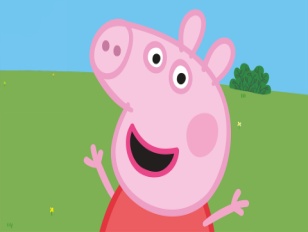 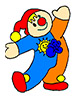 2. týden od 8. 1. – 12. 1. 2024     KAŽDODENNĚ PO CELÝ DEN: ovocný čaj, voda s citrónem, mléko                                              (nápoje nejsou slazeny cukrem)                                                                                                                                      Vedoucí kuchařka: 	Iveta Doskočilová                 Vedoucí jídelny      : Tereza DohnalováSVAČINAOBĚDSVAČINAalergenyPONDĚLÍChléb, rybí pomazánka, rajčeBramborová polévkaDukátové buchtičky s vanilkovým krémemRohlík s máslem mandarinka1,3,4,7,9ÚTERÝBílý jogurt  s mysli banánHrachová polévkaKuře na paprice, těstovinyChléb, sýr Lučina, paprika, 1,3,7,9STŘEDAChléb, máslo, plátkový sýr, jablko, kakaoHovězí vývar Přírodní rybí filé na bylinkách, bramborová kašeSlunečnicový chléb, pomazánka z pečené mrkve, okurka1,3,4,7,9ČTVRTEKHouska, tvarohová pomazánka s pažitkou, hroznové vínoZeleninová polévka s jáhlamiHovězí štěpánská pečeně, rýžeChléb, pomazánkové máslo, mrkev, 1,3,7,9PÁTEKToustový chléb, sýrová pomazánka, paprika, Brokolicová polévkaMíchaný kuskus s rajčaty a paprikami, sypaný sýremVázaný koláč, jablko1,3,7,9